Al COMANDO della POLIZIA LOCALE — ESANATOGLIA (MC)Il \ la sottoscrittnat	a  	  	e residente a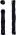  	n  	tel.  	D E N U N C I Adi aver smarrito in data	/imprecisata ed in luogo  	 		/imprecisato i sottoelencati oggetti e/o documenti: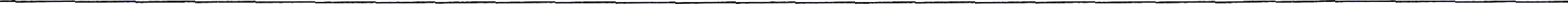 Esanatoglia, lì,		Firma 	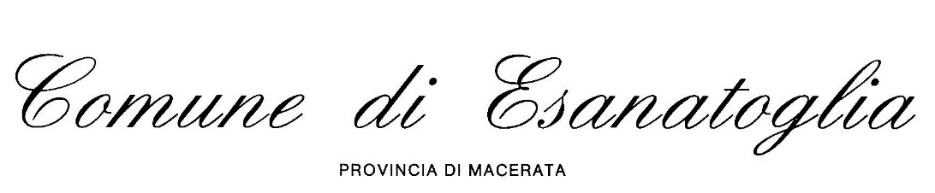 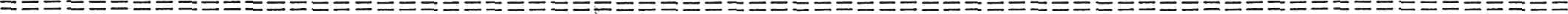 COMANDO POLIZIA LOCALE   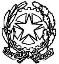 Servizio Polizia Giudiziaria/Amm.va e di SicurezzaP.za G.Leopardi 27 – 62024 Esanatoglia (MC) – tel. 0737.889132 – fax. 0737.889327Email: polizialocale@comune.esanatoglia.mc.it   - PEC:  comune.esanatoglia.polizialocale@emarche.it Nr…………………PER RICEZIONE DELLA PRESENTE DENUNCIASi rilascia copia all’interessato/a per gli usi consentiti dalla legge, informandolo/a che la presente NON sostituisce alcun documento smarrito ma garantisce solamente l’avvenuta denuncia.II/la denunciante si assume ogni responsabilità penale in caso di eventuali dichiarazioni false od inesatte.Esanatoglia, lì ,……..IL COMANDANTE